Słodkie pszczółkiSkładniki:biszkopty lub ciastka zbożowebudyńbrzoskwinie galaretka pomarańczowamigdały (na skrzydełka)mały kawałeczek czekoladyWykonanie:Ciastka układamy w foremce.Budyń przygotowujemy według przepisu na opakowaniu. Lekko ciepły przekładamy na ułożone biszkopty. Układamy brzoskwinie na budyniu i zalewamy pomarańczową galaretką Kawałek czekolady rozpuszczamy i rysujemy paseczki …tak, aby brzoskwinia przypominała pszczółkę. Następnie z płatków migdałów robimy skrzydełka dla pszczółek. Całą foremkę wkładamy do lodówki, aby wszystko stężało.Uwaga!!Wygodnie siadamy i zajadamy się pysznymi pszczółkami….bzzz……wszystko znika.Autor przepisu:Dawid PiętaBabcia Marysia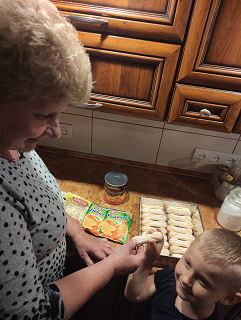 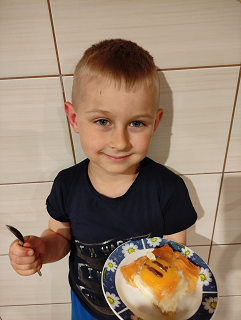 